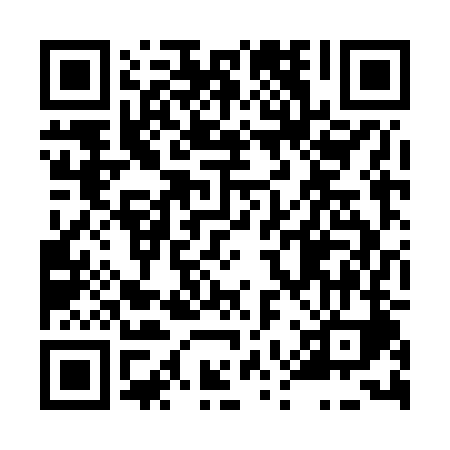 Prayer times for Brusnice, Czech RepublicMon 1 Apr 2024 - Tue 30 Apr 2024High Latitude Method: Angle Based RulePrayer Calculation Method: Muslim World LeagueAsar Calculation Method: HanafiPrayer times provided by https://www.salahtimes.comDateDayFajrSunriseDhuhrAsrMaghribIsha1Mon4:366:321:005:287:299:182Tue4:346:301:005:297:319:203Wed4:316:281:005:307:339:224Thu4:286:2512:595:317:349:245Fri4:256:2312:595:327:369:266Sat4:236:2112:595:337:379:287Sun4:206:1912:585:357:399:318Mon4:176:1712:585:367:419:339Tue4:146:1512:585:377:429:3510Wed4:116:1212:585:387:449:3711Thu4:096:1012:575:397:459:3912Fri4:066:0812:575:407:479:4213Sat4:036:0612:575:417:499:4414Sun4:006:0412:575:427:509:4615Mon3:576:0212:565:437:529:4916Tue3:546:0012:565:447:539:5117Wed3:515:5812:565:457:559:5318Thu3:485:5612:565:467:579:5619Fri3:455:5412:555:487:589:5820Sat3:425:5212:555:498:0010:0121Sun3:395:5012:555:508:0110:0322Mon3:365:4812:555:518:0310:0623Tue3:335:4612:555:528:0410:0824Wed3:305:4412:545:538:0610:1125Thu3:275:4212:545:548:0810:1326Fri3:245:4012:545:558:0910:1627Sat3:215:3812:545:568:1110:1928Sun3:175:3612:545:578:1210:2229Mon3:145:3412:545:588:1410:2430Tue3:115:3212:545:598:1610:27